2023/24 School Calendar2023/24 School Calendar2023/24 School Calendar2023/24 School Calendar2023/24 School Calendar2023/24 School Calendar2023/24 School Calendar2023/24 School Calendar2023/24 School Calendar2023/24 School Calendar2023/24 School Calendar2023/24 School Calendar2023/24 School Calendar2023/24 School Calendar2023/24 School Calendar2023/24 School Calendar2023/24 School Calendar2023/24 School Calendar2023/24 School Calendar2023/24 School Calendar2023/24 School Calendar2023/24 School Calendar2023/24 School Calendar2023/24 School Calendar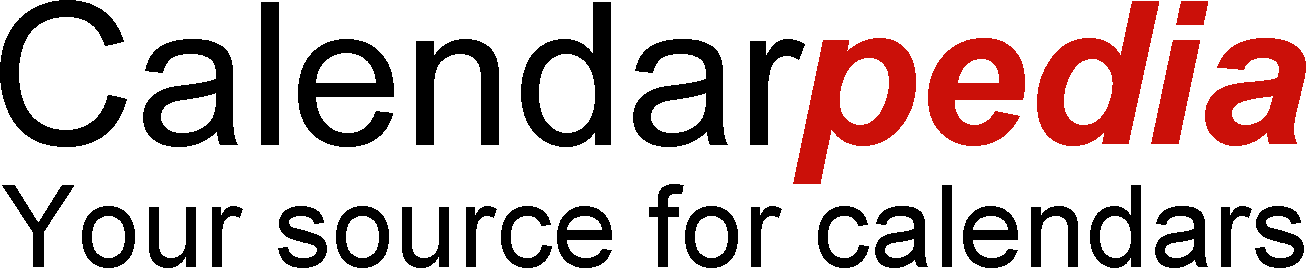 August 2023August 2023August 2023August 2023August 2023August 2023August 2023September 2023September 2023September 2023September 2023September 2023September 2023September 2023October 2023October 2023October 2023October 2023October 2023October 2023October 2023November 2023November 2023November 2023November 2023November 2023November 2023November 2023SuMoTuWeThFrSaSuMoTuWeThFrSaSuMoTuWeThFrSaSuMoTuWeThFrSa1234512123456712346789101112345678989101112131456789 10 1113141516171819101112131415161516171819202112131415161718202122232425261718192021222322232425262728192021222324252728293031242526272829302930312627282930December 2023December 2023December 2023December 2023December 2023December 2023December 2023January 2024January 2024January 2024January 2024January 2024January 2024January 2024February 2024February 2024February 2024February 2024February 2024February 2024February 2024March 2024March 2024March 2024March 2024March 2024March 2024March 2024SuMoTuWeThFrSaSuMoTuWeThFrSaSuMoTuWeThFrSaSuMoTuWeThFrSa1212345612312345678978910111213456789103456789101112131415161415161718192011121314151617101112131415161718192021222321222324252627181920212223241718192021222324  252627282930282930312526272829242526272829303131April 2024April 2024April 2024April 2024April 2024April 2024April 2024May 2024May 2024May 2024May 2024May 2024May 2024May 2024June 2024June 2024June 2024June 2024June 2024June 2024June 2024July 2024July 2024July 2024July 2024July 2024July 2024July 2024SuMoTuWeThFrSaSuMoTuWeThFrSaSuMoTuWeThFrSaSuMoTuWeThFrSa1234561234112345678910111213567891011234567878910111213141516171819201213141516171891011121314151415161718192021222324252627192021222324251617181920212221222324252627282930262728293031232425262728292829303130First Day of School Wednesday 30th August 2023                 Last  day of school Wednesday 26th June 2024All Holidays highlighted in Red 